府民お問合せセンター　府民アンケート実施結果報告◆　2021年5月から府民の方へアンケートを実施しました（48日間）。 よりよいお問合せセンターづくりのために、府民の方からたくさんのご意見をいただきました。 
ご協力ありがとうございました。 

１．調査日時 2021年5月24日 （月曜日）から2021年7月30日（金曜日） 
9時から18時 
土、日、祝日を除く48日間実施 ２．調査目的 府民お問合せセンターの認知経路調査 オペレーターの対応評価調査 府民お問合せセンターの応対満足度調査 ３．調査方法 調査目的１、２については府民の方からの電話による問合せの際に、 
オペレーターがアンケート形式でヒアリング 
調査目的３は音声ガイダンスによる調査 ■　 調査結果 アンケート総依頼数：　404件　（前回449件） 
有効回答：　311件　（前回311件） 
無効回答（ガイダンスで回答に至らなかったもの）：　93件　（前回138件） １　認知経路Q1　【府民お問合せセンター】の電話番号はどちらでお知りになりましたか？ 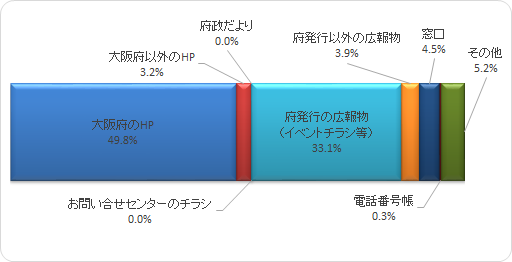 ２　応対に対する意見（オペレーターについて）Q2　応対時間や、話すスピード・言葉づかいなど、わたくしの応対で、よかった点、　　 気になる点などを簡単にお聞かせいただけませんか？ 府民の声（一部抜粋）　【良かった点】 何度も同じ質問をしたにもかかわらず親切に対応してもらえた。 保留が長くなくよかった。 ペースよく、歯切れよく、発音もはっきりしていた。 完璧。安心して聞けました。 簡潔でした。 違うことを聞いていたのに確認してくれたので間違えずにすみ、助かりました。 　【気になる点】 授業料無償化制度で、案内の中に難しい用語を含む場合は、ゆっくりと話してほしい。３　府民満足度（センター全体のサービスについて）Q3　わたくしの応対を含めまして、総合して府民お問合せセンターのサービスは　　　10点満点で何点いただけますでしょうか？ 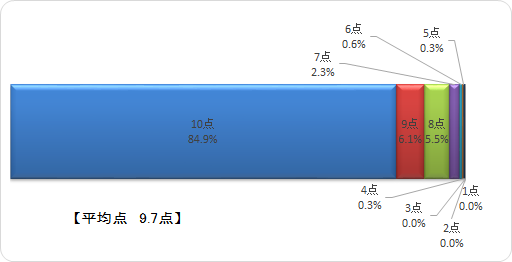 アンケートを終えて　　今回のアンケートは、311名の方にご回答いただきました。 
　　まことにありがとうございました。 